Braille Production Decision Guide for Physical Science Class What is in the document? What is the format? What do I do with it? Print only Digital/Electronic-------------------------------------   Paper -----------------------------------------------------                                Give to student on flash drive Give to braille clerk to type up or scan at least ONE school day before it is needed to access on flash drive Simple Charts or Graphic Organizers Examples: Table charts with print only; Venn diagrams or tree diagrams with print only Digital/Electronic/Paper ---------------------------- Give all to braille clerk to produce in  a readable format at least ONE school day before it is needed to access on flash drive All Other Graphics: Diagrams, Complex Charts, etc.  Examples: 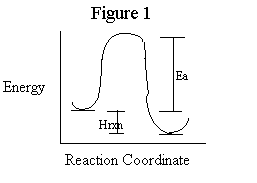 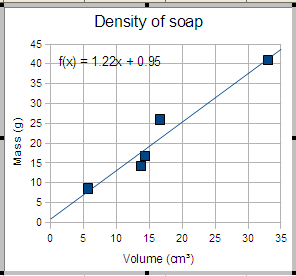 Digital/Electronic ------------------------------------ Paper ----------------------------------------------------  Email or put in shared folder to braille clerk at least FIVE school days before it is needed Give to TVI, hand deliver to braille clerk, place in box or scan in and either put in shared folder or email to braille clerk at least FIVE school days before it is needed Mathematical or Scientific Notation Examples:  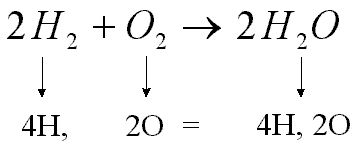 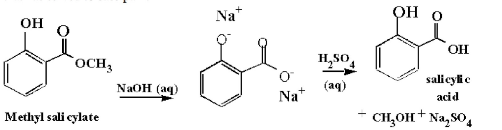 Digital/Electronic ----------------------------------- Paper --------------------------------------------------- Email or put in shared folder for braille clerk at least THREE school days before it is needed Give to TVI, hand deliver to braille clerk, place in box or scan in and either put in shared folder or email to braille clerk at least THREE school days before it is needed  Things you are unsure about All Formats -------------------------------------------- Consult with TVI at least FIVE school days before you will be doing the assignment 